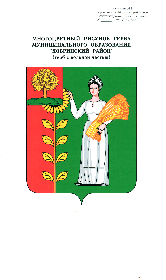 КОНТРОЛЬНО-СЧЁТНАЯ КОМИССИЯДОБРИНСКОГО МУНИЦИПАЛЬНОГО РАЙОНАЛИПЕЦКОЙ ОБЛАСТИ РОССИЙСКОЙ ФЕДЕРАЦИИПредседателю Совета депутатов сельского поселения Дуровский сельсоветДобринского муниципального районаЛипецкой областиМ.В.АлександровойЗАКЛЮЧЕНИЕна проект решения Совета депутатов сельского поселения Дуровский сельсовет Добринского муниципального района «О внесении изменений в бюджет сельского поселения Дуровский сельсовет Добринского муниципального района Липецкой области Российской Федерации на 2023 год и на плановый период 2024 и 2025 годов».Общие положения.Контрольно-счетной комиссией Добринского муниципального района рассмотрен проект решения Совета депутатов «О внесении изменений в бюджет сельского поселения Дуровский сельсовет Добринского муниципального района Липецкой области Российской Федерации на 2023 год и на плановый период 2024 и 2025 годов» (далее – Проект бюджета), внесенный в Совет депутатов сельского поселения главой администрации сельского поселения Дуровский сельсовет.Экспертиза проекта бюджета проведена на основании ст.157, 265 Бюджетного кодекса РФ, в соответствии с Решением Совета депутатов Добринского муниципального района Липецкой области от 04.03.2022г. №121-рс «О Положении о Контрольно-счетной комиссии Добринского муниципального района Липецкой области Российской Федерации», а также требованиями статьи 47 Решения Совета депутатов сельского поселения Дуровский сельсовет от 31.08.2020г. №220-рс «О бюджетном процессе сельского поселения Дуровский сельсовет Добринского муниципального района». Изменения вносятся в действующее решение Совета депутатов сельского поселения Дуровский сельсовет Добринского муниципального района от 21.12.2022г. №106-рс «О бюджете сельского поселения Дуровский сельсовет Липецкой области Российской Федерации на 2023 год и на плановый период 2024 и 2025 годов» (далее – Решение Совета депутатов №106-рс).Документы и материалы, представленные на заключение:Проект бюджета,пояснительная записка к Проекту бюджета,сведения об исполнении бюджета,оценка ожидаемого исполнения бюджета.Анализ изменений основных характеристик бюджета сельского поселения.Проектом бюджета вносятся изменения в доходную и расходную части бюджета сельского поселения.Общий анализ изменений основных характеристик бюджета сельского поселения приведен в таблице:Динамика изменений основных параметров бюджета сельского поселения за февраль 2023 года, тыс. рублейПо итогам внесения изменений общий объём доходов бюджета не изменится, объем расходов бюджета увеличится на 460,1 тыс. рублей и составит 6932,5 тыс. рублей.Контрольно-счетная комиссия обращает внимание, что рост расходов бюджета сельского поселения на 7,1%, без увеличения доходной части бюджета, ведет к возникновению дефицита бюджета. В результате вносимых изменений дефицит бюджета составит 460,1 тыс. рублей, что соответствует требованиям, установленным ст.92.1 Бюджетного кодекса Российской Федерации.Погашение дефицита бюджета в соответствии с Проектом бюджета планируется за счет изменения остатков средств на счетах по учету средств бюджетов.Анализ изменений доходов бюджета сельского поселения на 2023 год.Доходы бюджета сельского поселения остаются без изменений. Общий анализ структуры доходов приведен в таблице:Доходы бюджета сельского поселения в 2023 году составят 6472,4 тыс. рублей.Анализ изменений расходов бюджета сельского поселенияна 2023 год.Расходы бюджета в 2023 году, с учетом вносимых изменений, составят 6932,5 тыс. рублей, по отношению к предыдущей редакции объем расходов увеличивается на 7,1%.Изменение бюджетных ассигнований бюджета сельского поселения на 2023 год в разрезе разделов классификации расходов бюджета приведены в таблице:Проектом бюджета вносятся предложения по увеличению расходной части бюджета сельского поселения на 2023 год на сумму 460,1 тыс. рублей или на 7,1% за счет внесения изменений в следующие разделы расходов бюджета:«Общегосударственные вопросы» - бюджетные ассигнования увеличиваются на 241,1 рублей или на 11,3% и утверждаются в сумме 2372,2 тыс. рублей,«Жилищно-коммунальное хозяйство» - бюджетные ассигнования увеличиваются на 139,0 тыс. рублей или на 7,1% и утверждаются в сумме 2081,6 тыс. рублей,«Социальная политика» - бюджетные ассигнования увеличиваются на 80,0 тыс. рублей или на 67,4% и составят 198,7 тыс. рублей.Расходы на финансирование отраслей социально-культурной сферы (культура, кинематография; социальная политика) увеличиваются на 80,0 тыс. рублей или на 4,9% и составят 1695,3 тыс. рублей или 24,4% от общих расходов бюджета.Изменения по расходам, реализуемым в рамках муниципальных программ:В бюджете сельского поселения предусмотрена к реализации одна муниципальная программа «Устойчивое развитие территории сельского поселения Дуровский сельсовет на 2019-2025 годы». Проектом бюджета предлагается увеличить объем бюджетных ассигнований на реализацию муниципальной программы бюджета на сумму 219,0 тыс. рублей.Бюджетные ассигнования бюджета сельского поселения на 2023 год в разрезе муниципальных подпрограмм приведены в таблице:                                   Изменения вносятся в две из трех муниципальных подпрограмм, а именно:по подпрограмме «Обеспечение населения качественной, развитой инфраструктурой и повышения уровня благоустройства территории сельского поселения Дуровский сельсовет» бюджетные ассигнования увеличиваются на 139,0 тыс. рублей или на 5,3% по основному мероприятию «Текущие расходы на содержание, реконструкцию и поддержание в рабочем состоянии системы уличного освещения сельского поселения» и направляются на оплату уличного освещения,по подпрограмме «Обеспечение реализации муниципальной политики на территории сельского поселения Дуровский сельсовет» бюджетные ассигнования увеличиваются на 80,0 тыс. рублей или на 59,2% по основному мероприятию «Пенсионное обеспечение муниципальных служащих поселения» и направляются на доплату к пенсии муниципальным служащим.В результате вносимых изменений расходы на реализацию муниципальной программы на 2023 год увеличатся на 5,2% и составят 4463,0 тыс. рублей, что составляет 64,4% от общего объема расходов бюджета сельского поселения.В рамках непрограммных мероприятий предлагается:Общий объем расходов по непрограммным мероприятиям увеличивается на 241,1 тыс. рублей или на 10,8%. Расходы направляются на иные непрограммные мероприятия (оплату услуг связи, оплата работ по договору ГПХ, приобретение ГСМ).Объем непрограммных расходов составит 2469,5 тыс. рублей или 35,6% от общего объема расходов бюджета.Дефицит.В результате вносимых изменений образовался дефицит бюджета и предлагается в сумме 460,1 тыс. рублей или 37,9% общего годового объема доходов без учета объема безвозмездных поступлений и поступлений налоговых доходов по дополнительным нормативам отчислений, что является допустимым в соответствии с п. 3 ст. 92.1 БК РФ (5%, т.к. в отношении сельского поселения осуществляются меры, предусмотренные п.4 статьи 136 БК РФ), превышение ограничений осуществлено в пределах снижения остатков средств на счете бюджета (остаток средств на счете по состоянию на 01.01.2023г. – 690,2 тыс. рублей).Информация по источникам финансирования дефицита бюджета представлена в таблице: (тыс. рублей)Выводы и предложения.Проектом бюджета не предусмотрено увеличение доходной части бюджета сельского поселения на 2023 год.Доходы бюджета составят 6472,4 тыс. рублей в том числе:объем налоговых и неналоговых доходов в сумме 1214,5 тыс. рублей,объем безвозмездных поступлений в сумме 5257,9 тыс. рублей, из них объем безвозмездных поступлений от других бюджетов бюджетной системы в сумме 5257,9 тыс. рублей.Проектом предусматривается увеличение расходов бюджета на 2023 год на сумму 460,1 тыс. рублей или на 7,1% и утверждаются в сумме 6932,5 тыс. рублей.Бюджетные ассигнования бюджета сельского поселения на финансовое обеспечение муниципальной программы предусмотрены в сумме 4463,0 тыс. рублей и непрограммных направлений деятельности в сумме 2469,5 тыс. рублей. Проектом предусматривается увеличение бюджетных ассигнований на реализацию муниципальной программы на сумму 219,0 тыс. рублей или на 5,2% доля которой в расходной части бюджета составит 68,7%. Увеличение программных расходов предусмотрено по 2 из 3 действующих муниципальных подпрограмм. Бюджетные ассигнования на осуществление непрограммных направлений деятельности на 2023 год увеличиваются на 241,1 тыс. рублей или на 10,8% и утверждаются в сумме 2469,5 тыс. рублей, что составляет 35,6% от общего объема расходов бюджета.В 2023 году дефицит бюджета сельского поселения составит 460,1 тыс. рублей или 37,9% общего годового объема доходов без учета объема безвозмездных поступлений и поступлений налоговых доходов по дополнительным нормативам отчислений, что не превышает ограничения, установленные п. 3 ст. 92.1 БК РФ с учетом остатка средств на счете бюджета на начало года. В плановом периоде 2024 и 2025 годах основные параметры бюджета сельского поселения остаются без изменений.Контрольно-счетная комиссия Добринского муниципального района Липецкой области отмечает, что проект решения «О внесении изменений в районный бюджет на 2023 год и на плановый период 2024 и 2025 годов» соответствует требованиям бюджетного законодательства и, может быть, принят в представленной редакции.Председатель КСКДобринского муниципальногорайона                                                                                               Н.В.Гаршина07.02.2023г.Наименование Основные характеристики бюджета сельского поселения на 2023 годОсновные характеристики бюджета сельского поселения на 2023 годИзменение (увеличение, уменьшение)Изменение (увеличение, уменьшение)Наименование Решение Совета депутатов №106-рс предусмотрено Проектом бюджетаАбсолютное (тыс. рублей)Относительное (%)Доходы, всего6472,46472,40,00,0Расходы, всего6472,46932,5460,1+7,1Профицит «+»/ Дефицит «-»0,0-460,1-460,1-Раздел Наименование Бюджетные ассигнования на 2023 годБюджетные ассигнования на 2023 годИзменение (увеличение, уменьшение)Изменение (увеличение, уменьшение)Раздел Наименование Решение Совета депутатов №106-рсПредусмотрено проектом бюджетаАбсолютное (тыс. рублей)Относительное (%)01Общегосударственные вопросы2131,12372,2+241,1+11,302Национальная оборона113,8113,80,00,004Национальная экономика669,6669,60,00,005Жилищно-коммунальное хозяйство1942,62081,6+139,0+7,108Культура, кинематография1496,61496,60,00,010Социальная политика118,7198,7+80,0+67,4Всего 6472,46932,5+460,1+7,1В т.ч. на социально-культурную сферу1615,31695,3+80,0+4,9№Муниципальная программа «Устойчивое развитие территории сельского поселения Дуровский сельсовет на 2019-2025 годы»Бюджетные ассигнования бюджета на 2023 годБюджетные ассигнования бюджета на 2023 годБюджетные ассигнования бюджета на 2023 годИзменение (увеличение, уменьшение)Изменение (увеличение, уменьшение)№Муниципальная программа «Устойчивое развитие территории сельского поселения Дуровский сельсовет на 2019-2025 годы»Решение Совета депутатов №106-рс Предусмотрено Проектом бюджетаАбсолютное (тыс. рублей)Абсолютное (тыс. рублей)Относительное (%)01Подпрограмма «Обеспечение населения качественной, развитой инфраструктурой и повышения уровня благоустройства территории сельского поселения Дуровский сельсовет»2612,22751,2139,0139,05,302Подпрограмма «Развитие социальной сферы на территории сельского поселения Дуровский сельсовет»1496,61496,60,00,00,004Подпрограмма «Обеспечение реализации муниципальной политики на территории сельского поселения Дуровский сельсовет»135,2215,280,080,059,2Всего по муниципальной программе сельского поселения 4244,04463,0219,0219,05,2Наименование источникаРешение Совета депутатов №106-рс Предусмотрено Проектом бюджетаПривлечение кредитов из других бюджетов бюджетной системы Российской Федерации бюджетам сельских поселений в валюте Российской Федерации0,00,0Погашение бюджетами сельских поселений кредитов из других бюджетов бюджетной системы Российской Федерации в валюте Российской Федерации0,00,0Изменение остатков средств на счетах по учету средств бюджетов0,0460,1Итого 0,0460,1